Carnegie Institution of Department of Terrestrial MagnetismLegacy Cosmic-Ray Data1935-1960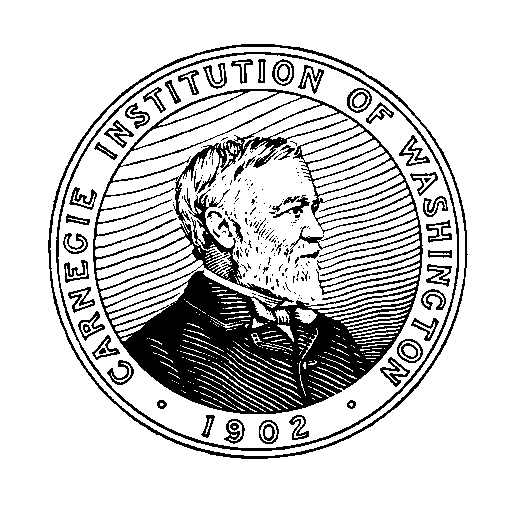 compiled by Shaun J. HardyJuly 2006IntroductionThe Department of Terrestrial Magnetism (DTM) of the Carnegie Institution of Washington operated a worldwide network of recording ionization chambers from the 1930s through the 1970s under the supervision of Dr. S. E. Forbush.Over a two-year period beginning in June 2004, at the Department’s request, Dr. Kenneth G. McCracken examined the “archive” of Forbush’s data preserved at DTM.  He prepared a detailed assessment of their possible scientific value, recommendations on their preservation, and notes to aid researchers in their interpretation.  These are presented in a separate report.Based on Dr. McCracken’s recommendations, arrangements were made to transfer to the National Geophysical Data Center all of the ionization chamber photographic records and station operator logbooks for the period 1935-1960, together with a small sample of data worksheets.  A container list follows.  Other material in the collection was deemed not to merit further preservation and was disposed of.Station Coordinates Magnetic latitude 38°.7 N, longitude 76°.8 W, elevation 72 m. Magnetic latitude 43°.5 S, longitude 172°.6 E, elevation 8 m. Magnetic latitude 38°12’ N, longitude 77°22’ W, elevation 69 m.Godhavn Magnetic Observatory, latitude 69°.2 N, longitude 53°.5 W, elevation 9 m.High Altitude Observatory, latitude 39°.37 N, longitude 106°.18 W Huancayo Magnetic latitude 12°.0 S, longitude 75°.3 W, elevation 3350 m.Universidad Nacional de Mexico, Instituto de Geofisica, latitude 19°20’N, longitude 99°11’ W, elevation 2267 m.Container List of Ionization Chamber RecordsBox Number				ContentsDTM-CR-1		Huancayo photographic records, 1936-1948DTM-CR-2		Huancayo photographic records, 1949-1960DTM-CR-3		Cheltenham/Fredericksburg photographic records, 1935-1946DTM-CR-4		Cheltenham/Fredericksburg photographic records, 1947-1960DTM-CR-5		 photographic records, 1936-1950DTM-CR-6		 photographic records, 1951-1959;			 photographic records, 1954-1959DTM-CR-7		Godhavn photographic records, 1938-1950DTM-CR-8		Godhavn photographic records, 1951-1959DTM-CR-9		Climax photographic records, 1949-1959DTM-CR-10	Christchurch and Godhavn journals (station logbooks);  sample hourly data and scaling detailsDTM-CR-11	, Climax, Huancayo, and  journals (station logbooks); sample data from Published Compilations of DTM Cosmic-Ray DataBeach, L., and S. E. Forbush, Cosmic-Ray Results, Huancayo, Peru, January 1956-December 1959; Cheltenham, Maryland, January 1956-October 4, 1956; Fredericksburg, Virginia, October 5, 1956-December 1959; Christchurch, New Zealand, January 1956-June 1959; Godhavn, Greenland, January 1954-July 1959; Universidad Nacional de Mexico, July 1957-December 1958, Carnegie Institution of Washington Publication 175, vol. 21, Washington, DC, 1961.  226 pp.Beach, L., and S. E. Forbush, Cosmic-Ray Results, Huancayo, Peru, January 1960-December 1968; Fredericksburg, Virginia, January 1960-December 1968; Christchurch, New Zealand, January 1959-December 1961; Godhavn, Greenland, January 1951-December 1953, Carnegie Institution of Washington Publication 175, vol. 22, Washington, DC, 1969.  311 pp.Lange, I., and S. E. Forbush, Cosmic-Ray Results from , June 1936-December 1946; Including Summaries from Observatories at , , and Godhavn Through 1946, Carnegie Institution of  Publication 175, vol. 14, Washington, DC, 1946.  182 pp.Lange, I., and S. E. Forbush, Cosmic-Ray Results, Huancayo, Peru, January 1946-December 1955; Cheltenham, Maryland, March 1936-December 1955; Christchurch, New Zealand, January 1947-December 1955; Godhavn, Greenland, January 1947-December 1950, Carnegie Institution of Washington Publication 175, vol. 20, Washington, DC, 1957.  224 pp.[Copies of the above publications are available to interested researchers at no charge by contacting the Librarian, Department of Terrestrial Magnetism, ]